30 сентября и 1 октября 2017 года в рамках Всероссийского дня ходьбы в 16 муниципальных образованиях  Удмуртской Республики пройдет республиканский фестиваль оздоровительного туризма «Кругосветка Удмуртии». Министерство по физической культуре, спорту и молодежной политике Удмуртской Республики, Администрации муниципальных образований республики и РДМОО «Союз туристов Удмуртии Федерация спортивного туризма» приглашают всех желающих принять участие в республиканском фестивале оздоровительного туризма «Кругосветка Удмуртии». Цель фестиваля - пропаганда здорового образа жизни и массовое привлечение жителей города к активным здоровым формам досуга. В г. Ижевске вело-пешеходная прогулка «Кругосветка Удмуртии» пройдет 1 октября. Участникам будет предложено  6 пешеходных дистанций 2,5,10,15,20,30 км и вело дистанций 12 и . Старт и финиш в парке им. Кирова (у центрального входа). Стартовать участники могут после прохождения регистрации  в любое удобное для них время:с 08.00 до 11.00 часов на дистанции 15, 20, 30 км и велодистанцию ;с 08.00 до 12.00 на  и велодистанцию ;с 08.00 до 16.00 на дистанцию 2 и .Участники, стартовавшие на 15, 20, 30 км на начало дистанций доставляются  на теплоходах по Ижевскому пруду.Участникам до 18 лет включительно, инвалидам и людям с ограниченными возможностями здоровья необходимо представить в мандатную комиссию справку-допуск врача, для организованных групп – медицинскую заявку (форма прилагается).Для старта на велодистанции каждому участнику нужно иметь свой велосипед. Участники в возрасте до 14 лет включительно допускаются только в сопровождении лиц, старше 18 лет.Финиш до 18.00. Маршруты будут проложены по пересечённой местности с обязательным взятием промежуточных контрольных пунктов (КП).Главный принцип – доступность каждому, решившемуся на многокилометровую прогулку. Девиз похода: «Я это могу и это здорово!». Чтобы принять участие, необходимо определиться с выбором дистанции и уплатить стартовый взнос: 1 руб. за км пути. Для людей с ограниченными жизненными возможностями и детей до 5 лет участие бесплатно.На память о «Кругосветке Удмуртии» у каждого участника останется памятный  вымпел о походе, карта с прорисованным маршрутом и хорошее настроение! В ходе проведения фестиваля участники могут пройти испытания Комплекса ГТО по нормативу «Туристский поход с проверкой туристских навыков» при условии обязательного получения ID-номера на сайте http://www.gto.ru/. За более подробной информацией по выполнению норматива можно обратиться по тел. 50-00-01.За информацией по «Кругосветке Удмуртии» можно обратиться: Управление по физической культуре и спорту г. Ижевска – 414-550; Председатель Федерации спортивного туризма Удмуртии 8-906-819-81-79 - Радионова Наталья АнтоновнаЗарегистрироваться можно заранее в МБУ «Городской центр 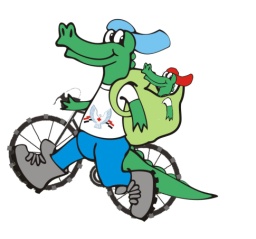 профилактики «Подросток» (ул. Удмуртская, 245) 26-29 сентября  с 10.00-18.00 час.30 сентября с 10.00 – 16.00 час.ИМЕННАЯ ЗАЯВКАНа участие в республиканском фестивале оздоровительного туризма «Кругосветка Удмуртии»от_______________________________________________________________(наименование  организации)Всего допущено                                   (человек)   дата «_______»_______________2017г.Ф.И.О. врача ________________________________/_________________________/М.П.                                          /подпись/                           расшифровка подписи                            Руководитель организации  _________________/___________________________/М.П.                                              /подпись/                   расшифровка подписи                                    Руководитель  группы   _____________________/__________________________/                                           /подпись/                              расшифровка подписи         Контактный телефон руководителя группы _________________________                           №п/пФамилия, Имя, Отчество(пишется полностью)Год рожденияВиза врача